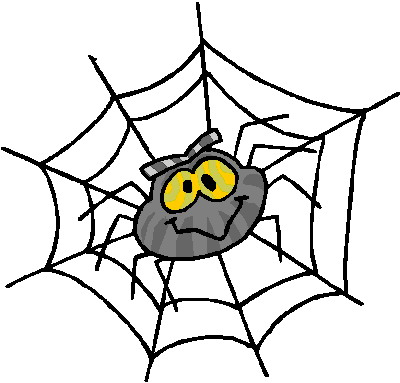 Een spinnetje kwam gekropen,kwam met kriebelpootjes gelopen.Eerst kroop ze naar hier, dan kroop ze naar daar.Toen kroop ze weg en ik weet niet waar.